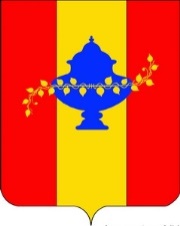 Управление  образованияадминистрации Никольского района Пензенской областиул.Московская,2, г.Никольск,  Пензенская область,442680 тел. 4 26 74,  4 27 71; факс (884165) 4 13 60     E-mail: nik_ roo1@ sura.ruОГРН/ИНН 1035801500085/ 5826102100Рекомендации для учителей начальных классов по итогам выездных семинар-совещаний по вопросам проведения процедур, связанных с оценкой качества образования в общеобразовательных организациях Никольского района.1.Рекомендовать учителям начальных классов следующие темы самообразования по русскому языку: - Методические приёмы выработки у обучающихся орфографической грамотности. o Работа с текстом как средство развитие орфографической зоркости и формирование коммуникативной компетенции.-  Формирование пунктуационной зоркости при изучении предложений с однородными членами и сложных предложений в начальной школе.-  Словообразовательный анализ как средство повышения грамотности обучающихся в начальной школе. -  Орфоэпические нормы русского языка в области ударения. 2. Рекомендовать учителям начальных классов изучить следующие методики обучения русскому языку: - Методика формирования орфографической зоркости у младших школьников. -  Методика развития связной устной и письменной речи. - Методика изучение  самостоятельных частей речи в начальных классах.  - Методика  изучения синтаксиса в начальной школе. -  Методика формирования орфоэпических умений у младших школьников.   Методика обучения морфемике и словообразованию в начальной школе.3.Рекомендовать учителям начальных классов следующие темы самообразования по математике: - Развитие практических навыков в начальном курсе математики при изучении величин. Моделирование проблемных ситуаций при изучении величин. - Эффективные приемы обучения младших школьников решению текстовых задач различными способами. - Нестандартные виды работы с задачами на уроке как средство реализации современных педагогических технологий. o Формирование текстовой компетентности на уроках математики в начальной школе. - Развитие универсальных учебных действий у младших школьников в процессе решения логических задач. o Формирование первичных навыков работы с информацией у младших школьников на уроках математики в свете реализации ФГОС.  4. Рекомендовать учителям начальных классов изучить следующие методики обучения математике: - Методика формирования письменных вычислений на уроках математики в начальной школе. - Методика формирования понятия величины и её измерения у младших школьников.- Методики обучения геометрии учащихся начальных классов. -  Особенности методики обучения решению текстовых задач в начальной школе. - Основные методы и алгоритм решения логических задач в начальной школе. -  Методика изучения таблиц и диаграмм в начальном курсе математики.5. Рекомендовать учителям начальных классов следующие темы самообразования по окружающему миру: - Исследовательская и экспериментальная деятельность в начальной школе. -  Краеведение в начальной школе на уроках и во внеурочной деятельности. - Знаково-символические действия. Моделирование как универсальное учебное действие. - Развитие речи учащихся – средство успешного обучения в школе. o Современные технологии развития речи в начальной школе. - Развитие навыков связного высказывания у младших школьников. –- Виды работы по формированию у младших школьников монологической речи. 6. Рекомендовать учителям начальных классов изучить следующие методики обучения окружающему миру: -Технология организации исследовательской деятельности младших школьников. Современные методы и приёмы работы по развитию речи младших школьников.